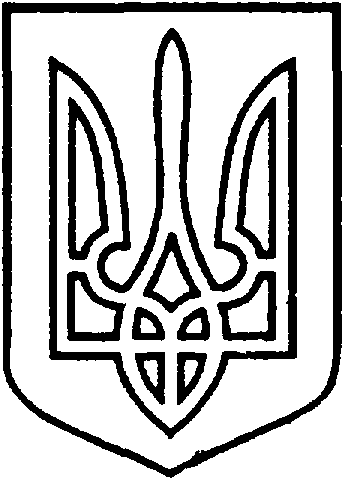 СЄВЄРОДОНЕЦЬКА МІСЬКА ВІЙСЬКОВО-ЦИВІЛЬНА АДМІНІСТРАЦІЯ  СЄВЄРОДОНЕЦЬКОГО РАЙОНУ  ЛУГАНСЬКОЇ  ОБЛАСТІРОЗПОРЯДЖЕННЯкерівника Сєвєродонецької міської  військово-цивільної адміністрації24 травня 2021 року									№753  Відповідно до Закону України «Про військово – цивільні адміністрації», «Про засади державної регуляторної політики у сфері господарської діяльності», «Про місцеве самоврядування в Україні», з метою дотримання державної регуляторної політики та на підставі службової записки начальника фінансового управління Сєвєродонецької міської ВЦА від 17.05.2021р. №168,зобовʼязую:1. Внести зміни до Плану діяльності з підготовки проєктів регуляторних актів на 2021 рік в Сєвєродонецькій міській територіальній громаді (Додаток 1).2.  Розпорядження  підлягає оприлюдненню.3. Контроль за виконанням даного розпорядження  покласти на заступника керівника Сєвєродонецької  міської  військово-цивільної адміністрації Сєвєродонецького району Луганської області Олега КУЗЬМІНОВА.Керівник Сєвєродонецької міськоївійськово-цивільної адміністрації  		                   Олександр СТРЮК Додаток до розпорядження керівникаСєвєродонецькї міської 	військово-цивільної адміністрації Сєвєродонецького районуЛуганської областівід «24»  травня 2021 року №753Зміни до Плану підготовки проєктів регуляторних актів на 2021 рік в Сєвєродонецькій міській територіальній громадіНачальник управління економічного розвитку												Анастасія ПИВОВАРОВА         Про внесення змін до Розпорядження керівника Сєвєродонецької міської ВЦА №475 від 16.04.2021. «Про  затвердження Плану діяльності з підготовки проєктів регуляторних актів на 2021 рік в Сєвєродонецькій міській територіальній громаді»        Про внесення змін до Розпорядження керівника Сєвєродонецької міської ВЦА №475 від 16.04.2021. «Про  затвердження Плану діяльності з підготовки проєктів регуляторних актів на 2021 рік в Сєвєродонецькій міській територіальній громаді»№Вид та назва проєкту регуляторного актуЦіль прийняття регуляторного актуСтроки підготовки проєкту регулятоного акту Найменування органу та підрозділу, відповідального за розроблення  проєкту регулятоного акту123561Розпорядження керівника Сєвєродонецької міської ВЦА  «Про встановлення туристичного збору на території Сєвєродонецької територіальної громади»Виконання вимог чинного законодавства в частині встановлення доцільних і обґрунтованих розмірів ставок туристичного збору з метою забезпечення надходжень з зазначеного податку до бюджету громада IІ квартал 2021рокуФінансове управління Сєвєродонецької міської ВЦА